附件四冷库经营企业运营水平评价指标    一、系统使用率    指统计期内冷库经营企业在线使用“全国冷链运营公共管理平台”相关“系统”（简称“系统”）的比率计算公式    系统使用率=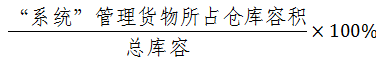 二、质检率    指统计期内冷库经营企业对入库食品查验质检单、或补充进行质量检测，并扫描进入“系统”的比率    计算公式    质检率=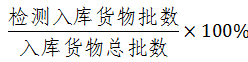     （注：同一存货人、同一产地、同一品名、同一时间生产或入库的食品，为一批次。这4个要素有一个不同，则视为不同批次。）三、温度监控率    指在食品储存期（或统计期）内向“系统”传送冷库温度记录的比率    计算公式    温度监控率=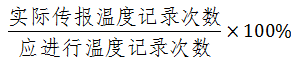     （注：冷库温度采集点，根据全国冷盟团体标准《冷链运营管理规范》设置；应向“系统”传送温度采集信息的次数，由全国冷盟统一设定。）四、温度达标率    指在食品储存期（或统计期）内冷库温度达到规定要求的比率计算公式温度达标率=    （注：各类食品储存的“规定温度要求”，由全国冷盟根据国家相关标准在“系统”中设置，由冷库经营企业在验收入库时选择确认。）五、损失率    指统计期内冷库经营企业因各种差错、事故造成在库储存食品损失的比率    计算公式损失率=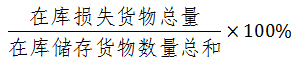     （注：食品“损失”指丢失、或腐败变质、污染的食品，按“重量”计算。）附件五冷冻冷藏运输企业运营水平评价指标    一、按时送达率指统计期内运输企业将指定数量的食品按时送达指定地点的比率计算公式    按时送达率=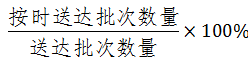     二、温度监控率    指在食品每次运输（配送）途中（或统计期内）向“系统”传送车箱内各温度采集点温度记录的比率    计算公式    温度监控率=    （注：运输（配送）车辆温度采集点，根据全国冷盟团体标准《冷链运营管理规范》设置；应向“系统”传送温度采集信息的次数，由全国冷盟统一设定。）三、温度达标率    指在食品每次运输（配送）途中（或统计期内）车箱内温度达到规定要求的比率    计算公式温度达标率=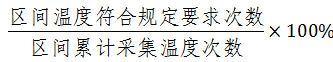     （注：各类食品运输的“温度规定要求”，由全国冷盟根据国家相关标准在“系统”中设置，由冷库经营企业或食品生产、经营企业在食品出库时选择确认。）四、损失率    指统计期内或每次冷藏（配送）因各种差错、事故造成送达食品损失的比率    计算公式损失率=    （注：食品“损失”指丢失、或腐败变质、污染的食品，按“重量”计算。）附件六综合冷链企业运营水平评价指标     综合冷链企业运营水平评价：按照“冷库经营企业”、“冷藏运输企业”的评价指标分别进行评价。